AMVETSState Convention Breakfast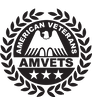 The AMVETS State Convention Breakfast will be held Saturday, June 22, 2024, at the Crowne Plaza North, 6500 Doubletree Ave. Columbus, OH 43229.Breakfast Buffet will be available 7:00am to 8:15am. All AMVETS, subsidiaries, and guests are welcome to attend.Cost of the breakfast buffet is $15.00 per personFreshly Baked Assorted Danish, Scones, & Muffins, Sliced Fresh Seasonal Fruit & Berries, Assorted Cereals with Fresh Whole Milk, Fresh Skim Milk, Fresh Scrambled Eggs, Sliver Dollar Pancakes with Warm Syrup, Sausage Gravy with Biscuits, Golden Brown Breakfast Potatoes, Crisp Bacon and Country Sausage Links, Assorted Chilled Juices including Orange Juice, Cranberry Juice, Apple Juice, Grapefruit Juice, Pineapple Juice, Freshly Brewed Regular and Decaffeinated Coffee & Hot TeaPlease fill out the form below if you plan to attend the breakfast.2024 AMVETS State Convention Breakfast……………………………………………………………………………………………………………………………………………………………………Name______________________________________________________________ Post#__________Attendees Names_________________________________________________________________________________________________________________________________________________________________________________________________________________________________________Address__________________________________________________________ City_______________State__________ Zip______________ Phone Number_______________________________________I have enclosed check #__________ in the amount of $_________________@$15 per _____attendeesMake checks payable to AMVETS Department of Ohio and send to:960 Checkrein AveColumbus, OH 43229Reservations must be postmarked no later than June 14, 2024